Summary of Legislation: Pursuant to the New York City Human Rights Law, it is an unlawful discriminatory act for the owner, lessee, proprietor, manager, superintendent, agent or employee of a place or provider of a public accommodation to deny a person access to such public accommodation based on one’s actual or perceived status as a member of a protected class. Proposed Intro. No. 805-A would apply that prohibition to franchisors, franchisees, and lessors. This bill also would make it clear that all those categories of individuals serving as a place or provider of a public accommodation are prohibited from denying a person the full and equal enjoyment of such accommodation, on equal terms and conditions as other people, when such denial is because a person belongs to a protected class. The bill removes an outdated reference to “purported” membership in a class as well. Effective Date: This legislation would take effect 120 days after enactment.Fiscal Year In Which Full Fiscal Impact Anticipated: Fiscal 2018Fiscal Impact Statement:Impact on Revenues: It is anticipated that there would be no impact on revenues resulting from this legislation.Impact on Expenditures: It is anticipated that there would be no impact on expenditures resulting from the implementation of this legislation because it is anticipated that the administrative requirements or functions proposed under this bill can be implemented by existing personnel at the Commission on Human Rights. Source of Funds to Cover Estimated Costs: N/ASources of Information:  Finance DivisionEstimate Prepared by:	Eisha Wright, Unit Head, Finance DivisionEstimate Reviewed by:	Regina Poreda Ryan, Deputy Director, Finance Division				Rebecca Chasan, Assistant Counsel, Finance Division				Tanisha Edwards, Chief Counsel, Finance DivisionLegislative History:  Intro. No. 805 was introduced by the Council on June 10, 2015 and referred to the Committee on Civil Rights. The Committee considered the legislation at a hearing on October 19, 2015 and the legislation was laid over. The legislation was subsequently amended and the amended version, Proposed Intro. No. 805-A, will be voted on by the Committee at a hearing on March 8, 2016.  Upon successful vote of the Committee, Proposed Intro. No. 805-A will be submitted to the full Council for a vote on March 9, 2016.Date Prepared: March 8, 2016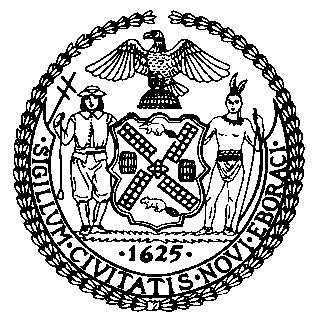 The Council of the City of New YorkFinance DivisionLatonia McKinney, DirectorFiscal Impact StatementProposed Intro. No. 805-ACommittee: Civil RightsTitle:  A Local Law to amend the administrative code of the city of New York, in relation to expanding the protections of the city of New York human rights law with regard to public accommodations, and making certain technical corrections. Sponsors: Council Members Dromm, Lander, Chin, Johnson, Mendez, Richards, Rosenthal and MenchacaEffective FY17FY SucceedingEffective FY18Full Fiscal Impact FY18Revenues (+)$0$0$0Expenditures (-)$0$0$0Net$0$0$0